Meeting MinutesMetropolitan Utility Coordinating CouncilMUCC, C/O Jarrod Morrison, 3700 SE 17th Ave, Portland, OR 97202February 23rd, 2011Our next meeting will be March 23rd, 2011ATTENDEES:  See attached listing.__________________________________________________________________________________________________REPORTS:Treasurer’s Report for December 2010:  3 Deposits this month (MUCC Dues) 				 M Bank	Golf Fund	Golf Fund	Rodeo		Visa						(Checking)	(Savings)				Beginning Balance		$ 3,877.65	$ 1,121.81	$      5.00	$       0.00	$ -Ending Balance		$ 5,577.65	$ 1,121.81	$      5.00	$       0.00	$ -Payments / Purchases / Income:  There were no checks written in January. As a non-profit organization, all monies collected go for supplies/events to educate the public!Our ending balance (all accounts) must be under $5,000 at the end of the year or we will have to pay taxes.  Damage Report:  See the end of the minutes.The Common Ground Alliance (CGA) encourages the use of their Damage Information Reporting Tool (DIRT).  You can check this out at www.cga-dirt.com P&E Report (Publicity and Education): P&E General: Send your ideas to Don Patterson (dwp@nwnatural.com) and Anita Floyd (anita.floyd@qwest.com)New:	There was not a P&E meeting. Old:	There is a lot happening these next few months.  They are planning to spend about $40,000 next year toward radio advertising.	Home Depot has embraced its partnership with the CGA in this region.  The CGA may talk with Lowes and other large stores to promote 811.The OUNC ticket count is down.	April 2011 should be next year’s Dig Safe Month.  Don will work on getting multiple UCC’s to get together and do some radio ads and maybe some printed ads for that month.	We should support the OUNC at the GOSH Conference March 7-10, 2011 at the Convention Center, by volunteering at the event.  The OUNC will have a booth there and will be giving a 90 minute presentation.  Info on attending can be found at http://oregongosh.com/ .  The theme this year is “Safety: It’s a Marathon, Not a Sprint”.	Qwest will become part of Century Link early next year.  Their coverage will expand into 37 states.Columbia Gorge/Hood River areas are planning radio ads to promote 811 as well as using small newspaper ads.  Don Patterson has checked into our local area and found that there is one radio company that owns about a dozen smaller newspapers in the local region.  We can run a single ad (3.5” x 4” in color) in these local papers for just $145/month.  Don Patterson will put together a proposal for our information and vote for the next MUCC meeting.  We are thinking of doing several months of advertising this summer/fall and perhaps 6 months of advertising next year.OUNC is looking for new promotional items.Requests for cards/pens/hats/other items are being downsized because OUNC doesn’t want to run out of inventory.  Please only order what you really need.811 CAMPAIGN:  (No new information this month)	Home Depot is breaking out in the western region.  Go into your local Home Depot and if you do not see the 811 info, ask at the Contractors desk.  In Oregon, the stores will carry Key Chains for all equipment and color code cards.  The “Associates” who will be trained to answer questions will have patches on their aprons. The OUNC meets the 2nd Wednesday of the month at the One Call Center in Portland.	You may go to www.call811.com website for more information.  ____________________________________________________________________________________________________________Upcoming Events / Meetings:UTILITY LOCATOR TRAINING SEMINAR: April 20 – 21, 2011    Seaside Civic & Convention Center, 415 First Ave., Seaside, OR  97138, as of 3/9/11 there were still spots available.2011 LOCATE RODEO:  There will not be a Locate Rodeo in 2011. This will be a biennial event.  Time to start putting the Committee together!REGIONAL LAW UPDATE:  The Coos Bay event has been postponed (indefinitely).  There was a roadblock trying to get the lists of people for attendees.  Updates to follow as they come in.   _______________________________________________________________________________________ OLD BUSINESS:RAA - 	March 2, 2011 from 9am to 12pmHearings are at the PUC Building at 550 Capitol St NE, Salem.  Be sure to bring change for the parking meters if you attend.  The OUNC has asked Michael Thompson to put together a summary of the RAA hearings.  This would benefit the local councils to help promote education to the local contractors in the areas where infractions are the highest.Locating Inc is suggesting that the letters “UL” be placed along the curb/edge of roadway for any Un-locatable Lines.811 Locate Requesting is available 24/7/365!  Don’t wait until first thing Monday morning to call in your locates – you’ll find the lines are packed with everyone else calling at the same time!  Call Saturday or Sunday if you want to get your request in early.  Still expect two (2) business days for the locates to show up!Should you encounter an un-located utility while excavating – stop digging, call 811 to report it immediately, determine that there is no immediate danger, and you can continue working (if your project allows) using extreme care in the affected area.  See Page 23 (5) in the Standards Manual.NEW BUSINESS:  Anita Floyd spoke about the Radio Disney advertising. Don Patterson spoke about getting booths at the street fair community events and possibly partnering  with Friends of Trees. Don proposed to budget $1500 to partner with OUNC for 811 radio advertising, we all agreed to proceed.  We are looking into finding different meeting locations throughout the metro area to hold our meetings.Gary Hyatt asked for prize Give Away’s, if your company has items to donate, please bring them in or let us know how you can help. Also Gary would like for volunteer guest speakers to come in with presentations to our meetings.So far we we have tentative speakers set up for April ~Williams Pipeline) May ~Cardo TBE and June~Old Castle Precast (confirmed).REMINDER…Send your current and/or upcoming projects to Marta Padilla @ marta.padilla@locatinginc.com and they will be attached to the Minutes e-mail so everyone will know where projects are or will be happening and your company can schedule accordingly.  ______________________________________________________________________________________ Remember – CCC – Communicate, Coordinate, And Cooperate!______________________________________________________________________________________________________________________________________________ VOLUNTEERS NEEDED: As you have read, there are a variety of opportunities for all to volunteer and help spread the word of our Call before You Dig message. These are great opportunities to network and get to know each other better. Take advantage of these opportunities and make new friends.  If you are able, make yourself available to be on a committee or to volunteer on any of the upcoming projects and events these next couple of years. This is what this Council is all about and how we strive to be excellent!_______________________________________________________________________________________ Check out the websites for info on the Oregon Dig Law, upcoming events and on your local Council(s).There are new changes to the website – check them out.Also available: see information on Best Practices at www.commongroundalliance.com_______________________________________________________________________________________ Respectfully submitted by Marta Padilla._______________________________________________________________________________________ The next meeting:	Date: 		Wednesday March 23rd 11:30amLocation: 	Village Inn at 1621 N.E 10th Ave in PortlandThe 2011 schedule is the 4th Wednesday of each month except November(the week before Thanksgiving this year) and December (no meeting).January 26th 		February 23rd 	March 23rd 		April 27th  May 25th  		June 22nd 		July 27th   		August 24th  September 28th     	October 26th  	November 16th  	Dec - No meeting______________________________________________________________________________________ 2011 MUCC Executive BoardMUCC, C/O Jarrod Morrison, 3700 SE 17th Ave, Portland, OR 97202PRESIDENT:  Gary Hyatt, NW Natural, 220 NW 2nd Ave, 3rd Floor, Portland OR  97209Office - (503) 226-4211 ext 4320, gfh@nwnatural.com VICE PRESIDENT / TREASURER:  Jarrod Morrison, Portland General Electric, 3700 SE 17th Ave, Portland, OR 97202, Office – (503) 736-5505, Cell - (503) 849-7043Fax    - (503) 736-5500, Jarrod.Morrison@pgn.com SECRETARY:  Marta Padilla, Locating Inc, 6601 NE 78th Ct, Portland OR 97218		Office – (503) 255-4634, marta.padilla@locatinginc.com PUBLICITY & EDUCATION:  Don Patterson, NW Natural, 220 NW 2nd Ave, 3rd FloorPortland OR  97209, Office - (503) 226-4211 ext 4387, Cell – (503) 806-0845Fax – (503) 273-4822, dwp@nwnatural.com DAMAGE CHAIR:  Shannon Davis, Qwest, 100 NW Kearney Ave, Bend, OR  97701Office – (541) 388-5296, Fax – (541) 388-5269, Shannon.Davis@qwest.comDamage Report:  In 2011 we must have a minimum of three (3) damage reports per month.  Please submit your damages within 30 days.  The following is from the Website http://oucc.net/  taken March 15, 2011:December 2010:   Eight submittals for damages…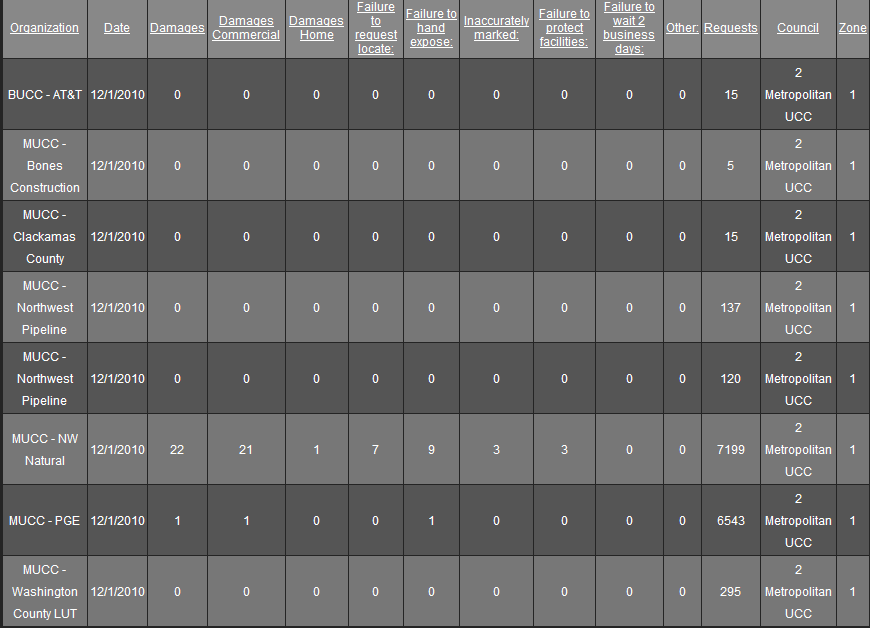 January 2011:  Four submittals for damages…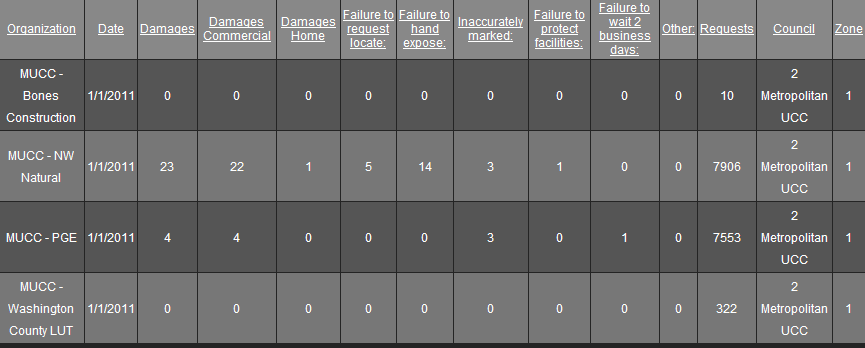 February 2011:  Only two submittals so far…Don’t forget to get your reports in!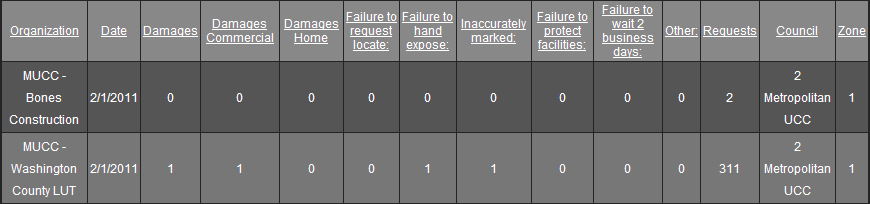 Oregon Utility Notification Centerwww.digsafelyoregon.comOregon Utility Coordinating Councilwww.oucc.net2010 MUCC PAID MEMBERSAs of 02-23-112010 MUCC PAID MEMBERSAs of 02-23-112010 MUCC PAID MEMBERSAs of 02-23-11Bones Construction, Inc.BP Olympic PipelineCity of GladstoneCity of Gresham, OPS CenterCity of HillsboroCity of Lake OswegoCity of SandyCity of TualatinComcastDirt & Aggregate Interchange, IncDitch Witch NorthwestGonzales Boring & TunnelingJames W Fowler Co.LinescapeLocating, IncODOTOld Castle PrecastPort of PortlandPortland General ElectricSunrise Water AuthorityWashington County LUT